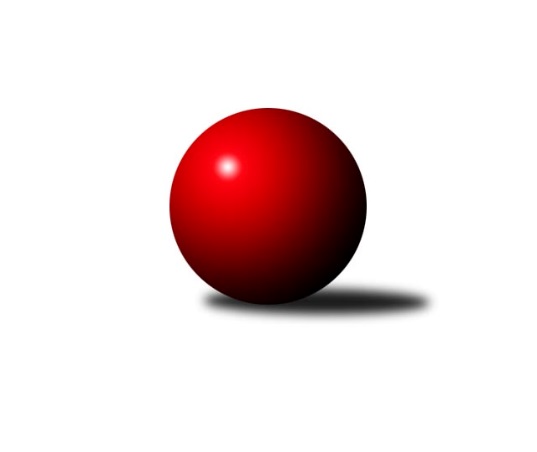 Č.5Ročník 2014/2015	18.10.2014Nejlepšího výkonu v tomto kole: 3500 dosáhlo družstvo: TJ Loko České Velenice2.KLM A 2014/2015Výsledky 5. kolaSouhrnný přehled výsledků:KK Hvězda Trnovany	- TJ Sokol Benešov 	6:2	3306:3201	12.0:12.0	18.10.SKK Hořice	- KK Lokomotiva Tábor	2:6	3361:3405	11.0:13.0	18.10.TJ Loko České Velenice	- KK SDS Sadská	7:1	3500:3355	16.0:8.0	18.10.KK Konstruktiva Praha 	- SKK Bohušovice	7:1	3266:3137	17.5:6.5	18.10.TJ Sokol Duchcov	- SKK Rokycany B	2:6	3280:3294	7.5:16.5	18.10.Náchod - TJ Červený Kostelec  	- SKK Jičín	2:6	3345:3434	12.0:12.0	18.10.Tabulka družstev:	1.	SKK Jičín	5	5	0	0	29.0 : 11.0 	72.0 : 48.0 	 3456	10	2.	SKK Rokycany B	5	4	0	1	28.0 : 12.0 	68.5 : 51.5 	 3320	8	3.	TJ Loko České Velenice	5	3	0	2	25.0 : 15.0 	69.5 : 50.5 	 3345	6	4.	KK Lokomotiva Tábor	5	3	0	2	21.0 : 19.0 	61.0 : 59.0 	 3367	6	5.	KK SDS Sadská	5	3	0	2	21.0 : 19.0 	59.5 : 60.5 	 3394	6	6.	SKK Hořice	5	3	0	2	21.0 : 19.0 	59.5 : 60.5 	 3303	6	7.	TJ Sokol Duchcov	5	3	0	2	19.0 : 21.0 	55.5 : 64.5 	 3334	6	8.	KK Konstruktiva Praha	5	2	0	3	18.0 : 22.0 	63.5 : 56.5 	 3313	4	9.	SKK Bohušovice	5	2	0	3	17.0 : 23.0 	55.5 : 64.5 	 3229	4	10.	KK Hvězda Trnovany	5	1	0	4	16.0 : 24.0 	55.0 : 65.0 	 3382	2	11.	TJ Sokol Benešov	5	1	0	4	12.0 : 28.0 	48.0 : 72.0 	 3198	2	12.	Náchod - TJ Červený Kostelec	5	0	0	5	13.0 : 27.0 	52.5 : 67.5 	 3259	0Podrobné výsledky kola:	 KK Hvězda Trnovany	3306	6:2	3201	TJ Sokol Benešov 	Jiří Zemánek	158 	 151 	 139 	146	594 	 4:0 	 523 	 133	124 	 132	134	Ivan Januš	Zdeněk Kandl	119 	 122 	 154 	119	514 	 1:3 	 533 	 134	132 	 138	129	Jaroslav Franěk	Milan Stránský	142 	 145 	 126 	127	540 	 2:2 	 500 	 143	120 	 127	110	Filip Januš	Michal Koubek	149 	 134 	 137 	158	578 	 2:2 	 562 	 122	144 	 164	132	Jiří Kočí	Roman Voráček	123 	 126 	 148 	125	522 	 0:4 	 566 	 144	142 	 149	131	Lukáš Kočí	Josef Šálek	133 	 140 	 130 	155	558 	 3:1 	 517 	 121	150 	 107	139	Dušan Dvořákrozhodčí: Nejlepší výkon utkání: 594 - Jiří Zemánek	 SKK Hořice	3361	2:6	3405	KK Lokomotiva Tábor	Radek Kroupa	144 	 140 	 140 	144	568 	 1:3 	 595 	 167	139 	 142	147	Karel Smažík	Jaromír Šklíba	146 	 156 	 155 	132	589 	 2:2 	 574 	 159	136 	 156	123	Jaroslav Mihál	Vojtěch Tulka	157 	 149 	 159 	136	601 	 3:1 	 543 	 124	131 	 140	148	Borek Jelínek	Dominik Ruml	129 	 122 	 130 	136	517 	 2:2 	 534 	 123	144 	 144	123	Petr Bystřický	Radek Košťál	117 	 155 	 140 	137	549 	 2:2 	 582 	 148	142 	 159	133	Ladislav Takáč	Martin Hažva	133 	 134 	 141 	129	537 	 1:3 	 577 	 139	125 	 163	150	David Kášekrozhodčí: Nejlepší výkon utkání: 601 - Vojtěch Tulka	 TJ Loko České Velenice	3500	7:1	3355	KK SDS Sadská	Ladislav Chmel	156 	 151 	 164 	137	608 	 4:0 	 534 	 143	128 	 139	124	Václav Pešek	Ondřej Touš	142 	 143 	 149 	153	587 	 3:1 	 570 	 151	138 	 145	136	Martin Schejbal	Zbyněk Dvořák	155 	 153 	 138 	141	587 	 3:1 	 539 	 126	130 	 130	153	Aleš Košnar	Tomáš Maroušek	125 	 132 	 122 	145	524 	 1:3 	 577 	 154	152 	 135	136	Jan Renka st.	Bronislav Černuška	144 	 140 	 146 	161	591 	 3:1 	 535 	 133	150 	 125	127	Petr Miláček	Zdeněk ml. Dvořák	140 	 164 	 148 	151	603 	 2:2 	 600 	 164	151 	 150	135	Tomáš Bekrozhodčí: Nejlepší výkon utkání: 608 - Ladislav Chmel	 KK Konstruktiva Praha 	3266	7:1	3137	SKK Bohušovice	Zdeněk Zahrádka	129 	 158 	 167 	122	576 	 3:1 	 555 	 127	137 	 145	146	Milan Perníček	Pavel Kohlíček	121 	 142 	 128 	143	534 	 3:1 	 495 	 137	125 	 121	112	Martin Perníček	Václav Posejpal	141 	 129 	 121 	132	523 	 1.5:2.5 	 541 	 137	129 	 137	138	Miroslav Šnejdar ml.	Jaroslav st. Pleticha st.	117 	 124 	 144 	127	512 	 3:1 	 488 	 130	118 	 125	115	Lukáš Dařílek	Jaroslav ml. Pleticha ml.	140 	 147 	 132 	131	550 	 3:1 	 542 	 121	137 	 154	130	Jiří Semerád	Petr Tepličanec	152 	 147 	 137 	135	571 	 4:0 	 516 	 139	143 	 125	109	Tomáš Svobodarozhodčí: Nejlepší výkon utkání: 576 - Zdeněk Zahrádka	 TJ Sokol Duchcov	3280	2:6	3294	SKK Rokycany B	Jakub Dařílek	141 	 125 	 141 	140	547 	 0:4 	 587 	 147	130 	 155	155	Michal Wohlmuth	Miroslav Hilzensaurer	112 	 114 	 127 	115	468 	 1:3 	 516 	 136	122 	 114	144	Martin Maršálek	František Kopecký	127 	 110 	 127 	148	512 	 1:3 	 542 	 141	136 	 142	123	Václav Fűrst	Jiří Semelka	150 	 162 	 113 	126	551 	 1.5:2.5 	 544 	 150	138 	 120	136	Martin Prokůpek	Josef Pecha	151 	 130 	 155 	152	588 	 2:2 	 551 	 157	134 	 127	133	Zdeněk Enžl	Zdeněk Ransdorf	145 	 167 	 163 	139	614 	 2:2 	 554 	 160	129 	 120	145	Martin Fűrstrozhodčí: Nejlepší výkon utkání: 614 - Zdeněk Ransdorf	 Náchod - TJ Červený Kostelec  	3345	2:6	3434	SKK Jičín	Miloš Hofman	130 	 143 	 137 	127	537 	 1:3 	 589 	 153	147 	 136	153	Jan Bína	Aleš Tichý	154 	 127 	 145 	137	563 	 3:1 	 550 	 132	125 	 142	151	Josef Vejvara *1	Jan Adamů	144 	 142 	 126 	131	543 	 2:2 	 557 	 150	127 	 125	155	Jiří Drábek	Tomáš Majer	145 	 138 	 147 	142	572 	 2:2 	 574 	 154	123 	 144	153	Pavel Kaan	Tomáš Adamů *2	129 	 121 	 148 	128	526 	 1:3 	 580 	 152	151 	 141	136	Lukáš Vik	Daniel Balcar	163 	 155 	 147 	139	604 	 3:1 	 584 	 154	144 	 152	134	Jaroslav Soukuprozhodčí: střídání: *1 od 61. hodu Roman Bureš, *2 od 58. hodu Miloš VoleskýNejlepší výkon utkání: 604 - Daniel BalcarPořadí jednotlivců:	jméno hráče	družstvo	celkem	plné	dorážka	chyby	poměr kuž.	Maximum	1.	Jan Bína 	SKK Jičín	609.89	385.4	224.4	1.8	3/3	(642)	2.	Jan Renka  st.	KK SDS Sadská	598.00	383.7	214.3	2.0	3/4	(623)	3.	Martin Schejbal 	KK SDS Sadská	584.75	380.1	204.6	1.8	4/4	(624)	4.	Zdeněk Ransdorf 	TJ Sokol Duchcov	583.89	379.9	204.0	1.3	3/3	(614)	5.	Josef Šálek 	KK Hvězda Trnovany	583.78	372.1	211.7	1.8	3/3	(617)	6.	Lukáš Vik 	SKK Jičín	581.00	383.4	197.6	2.6	3/3	(601)	7.	Jiří Drábek 	SKK Jičín	579.50	384.7	194.8	3.5	3/3	(627)	8.	Jaroslav Soukup 	SKK Jičín	578.17	387.7	190.5	2.8	3/3	(618)	9.	Petr Tepličanec 	KK Konstruktiva Praha 	576.50	375.3	201.2	2.2	3/4	(589)	10.	David Kášek 	KK Lokomotiva Tábor	574.50	384.5	190.0	2.5	4/4	(638)	11.	Ladislav Takáč 	KK Lokomotiva Tábor	574.25	364.5	209.8	2.5	4/4	(587)	12.	Michal Wohlmuth 	SKK Rokycany B	574.22	371.0	203.2	3.0	3/3	(587)	13.	Karel Valeš 	TJ Sokol Duchcov	573.00	382.3	190.8	4.0	2/3	(587)	14.	Martin Hažva 	SKK Hořice	572.22	372.6	199.7	4.1	3/3	(586)	15.	Milan Stránský 	KK Hvězda Trnovany	570.56	371.6	199.0	2.8	3/3	(589)	16.	Daniel Balcar 	Náchod - TJ Červený Kostelec  	570.44	375.2	195.2	2.8	3/3	(604)	17.	Karel Smažík 	KK Lokomotiva Tábor	569.67	380.7	189.0	2.3	3/4	(595)	18.	Jiří Zemánek 	KK Hvězda Trnovany	569.56	369.3	200.2	1.7	3/3	(609)	19.	Pavel Kaan 	SKK Jičín	568.83	383.2	185.7	2.5	3/3	(586)	20.	Tomáš Bek 	KK SDS Sadská	568.50	371.3	197.3	1.4	4/4	(600)	21.	Lukáš Kočí 	TJ Sokol Benešov 	568.00	367.4	200.6	1.4	4/4	(577)	22.	Jiří Semerád 	SKK Bohušovice	568.00	368.6	199.4	2.5	4/4	(599)	23.	Jaroslav Mihál 	KK Lokomotiva Tábor	567.75	375.4	192.4	2.9	4/4	(615)	24.	Ondřej Touš 	TJ Loko České Velenice	567.50	368.6	198.9	3.8	4/4	(587)	25.	Martin Fűrst 	SKK Rokycany B	566.89	376.0	190.9	3.9	3/3	(586)	26.	Radek Kroupa 	SKK Hořice	566.67	376.1	190.6	0.8	3/3	(610)	27.	Jaromír Šklíba 	SKK Hořice	566.56	380.3	186.2	3.3	3/3	(607)	28.	Michal Koubek 	KK Hvězda Trnovany	566.11	363.4	202.7	2.3	3/3	(595)	29.	Ladislav Chmel 	TJ Loko České Velenice	565.50	360.9	204.6	2.8	4/4	(608)	30.	Zdeněk ml. Dvořák 	TJ Loko České Velenice	565.25	368.1	197.1	1.9	4/4	(603)	31.	Josef Vejvara 	SKK Jičín	565.17	380.8	184.3	3.0	2/3	(597)	32.	Jakub Dařílek 	TJ Sokol Duchcov	564.89	376.2	188.7	2.2	3/3	(586)	33.	Václav Pešek 	KK SDS Sadská	564.88	374.1	190.8	4.6	4/4	(599)	34.	Zdeněk Zahrádka 	KK Konstruktiva Praha 	563.25	366.0	197.3	3.0	4/4	(583)	35.	Aleš Košnar 	KK SDS Sadská	562.13	366.5	195.6	2.6	4/4	(583)	36.	Bronislav Černuška 	TJ Loko České Velenice	561.88	374.3	187.6	4.0	4/4	(602)	37.	Jaroslav ml. Pleticha  ml.	KK Konstruktiva Praha 	560.88	366.1	194.8	3.6	4/4	(604)	38.	Zdeněk Enžl 	SKK Rokycany B	560.00	369.3	190.7	2.8	3/3	(586)	39.	Josef Pecha 	TJ Sokol Duchcov	558.44	371.7	186.8	3.7	3/3	(606)	40.	Zbyněk Dvořák 	TJ Loko České Velenice	557.38	376.8	180.6	3.3	4/4	(587)	41.	Borek Jelínek 	KK Lokomotiva Tábor	555.00	366.0	189.0	3.2	3/4	(573)	42.	Milan Perníček 	SKK Bohušovice	554.83	358.7	196.2	2.0	3/4	(576)	43.	Aleš Tichý 	Náchod - TJ Červený Kostelec  	554.83	370.0	184.8	2.5	2/3	(586)	44.	Tomáš Adamů 	Náchod - TJ Červený Kostelec  	553.83	359.3	194.5	2.7	3/3	(606)	45.	Miroslav Šnejdar  ml.	SKK Bohušovice	552.50	365.9	186.6	1.4	4/4	(580)	46.	Václav Fűrst 	SKK Rokycany B	552.33	360.3	192.0	1.3	2/3	(599)	47.	Zdeněk Kandl 	KK Hvězda Trnovany	549.00	368.0	181.0	4.7	2/3	(578)	48.	Roman Voráček 	KK Hvězda Trnovany	548.67	373.3	175.3	5.2	3/3	(591)	49.	Vojtěch Tulka 	SKK Hořice	547.56	367.7	179.9	4.8	3/3	(609)	50.	Martin Maršálek 	SKK Rokycany B	547.50	366.5	181.0	5.5	2/3	(579)	51.	Petr Chval 	KK Lokomotiva Tábor	545.83	361.0	184.8	3.2	3/4	(585)	52.	Pavel Kohlíček 	KK Konstruktiva Praha 	544.75	365.8	179.0	3.9	4/4	(556)	53.	Václav Posejpal 	KK Konstruktiva Praha 	543.50	373.0	170.5	5.8	4/4	(568)	54.	Radek Košťál 	SKK Hořice	542.89	356.0	186.9	4.9	3/3	(557)	55.	Tomáš Majer 	Náchod - TJ Červený Kostelec  	542.44	368.7	173.8	5.1	3/3	(591)	56.	Petr Bystřický 	KK Lokomotiva Tábor	540.67	362.0	178.7	5.0	3/4	(564)	57.	František Dobiáš 	TJ Sokol Duchcov	539.50	356.8	182.7	4.7	3/3	(582)	58.	Miloš Voleský 	Náchod - TJ Červený Kostelec  	539.50	371.7	167.8	7.7	3/3	(589)	59.	Martin Prokůpek 	SKK Rokycany B	538.56	368.2	170.3	4.7	3/3	(561)	60.	Jiří Semelka 	TJ Sokol Duchcov	537.11	359.9	177.2	6.0	3/3	(565)	61.	Martin Perníček 	SKK Bohušovice	535.50	363.5	172.0	7.5	4/4	(559)	62.	Miloš Hofman 	Náchod - TJ Červený Kostelec  	535.33	365.8	169.5	3.7	3/3	(546)	63.	Petr Fara 	SKK Rokycany B	533.33	365.5	167.8	5.5	2/3	(555)	64.	Tomáš Maroušek 	TJ Loko České Velenice	532.50	367.5	165.0	5.7	3/4	(550)	65.	Ivan Januš 	TJ Sokol Benešov 	530.25	362.1	168.1	4.6	4/4	(554)	66.	Petr Miláček 	KK SDS Sadská	529.33	354.3	175.0	4.0	3/4	(538)	67.	Jaroslav Franěk 	TJ Sokol Benešov 	527.33	358.3	169.0	3.5	3/4	(573)	68.	Tomáš Svoboda 	SKK Bohušovice	526.75	358.0	168.8	6.3	4/4	(553)	69.	František Kráčmar 	SKK Hořice	526.25	375.5	150.8	7.0	2/3	(555)	70.	Jaroslav st. Pleticha  st.	KK Konstruktiva Praha 	522.17	362.7	159.5	7.0	3/4	(526)	71.	Radek Kandl 	KK Hvězda Trnovany	522.00	358.5	163.5	6.0	2/3	(541)	72.	Lukáš Dařílek 	SKK Bohušovice	520.25	352.1	168.1	5.6	4/4	(560)	73.	Dušan Dvořák 	TJ Sokol Benešov 	515.25	356.0	159.3	8.3	4/4	(535)	74.	Miroslav Hilzensaurer 	TJ Sokol Duchcov	502.50	354.5	148.0	9.5	2/3	(537)		Pavel Vymazal 	KK Konstruktiva Praha 	572.00	374.0	198.0	2.0	1/4	(572)		Miroslav Šostý 	TJ Sokol Benešov 	564.50	370.0	194.5	4.5	2/4	(574)		Antonín Svoboda 	KK SDS Sadská	564.00	363.0	201.0	4.0	1/4	(564)		Jiří Kočí 	TJ Sokol Benešov 	562.00	376.0	186.0	3.0	1/4	(562)		Jan Adamů 	Náchod - TJ Červený Kostelec  	543.00	365.0	178.0	4.0	1/3	(543)		Vladimír Matějka 	TJ Sokol Benešov 	538.00	352.0	186.0	2.0	1/4	(538)		Miroslav Kašpar 	KK Lokomotiva Tábor	532.00	366.0	166.0	5.0	1/4	(532)		Marek Červ 	TJ Sokol Benešov 	529.00	374.0	155.0	10.0	1/4	(529)		Karel Hašek 	TJ Sokol Benešov 	526.00	350.0	176.0	7.0	1/4	(526)		Petr Červ 	TJ Sokol Benešov 	523.50	364.8	158.8	7.8	2/4	(563)		Dominik Ruml 	SKK Hořice	517.00	360.0	157.0	6.0	1/3	(517)		František Kopecký 	TJ Sokol Duchcov	512.00	354.0	158.0	5.0	1/3	(512)		Roman Osovský 	TJ Loko České Velenice	512.00	366.0	146.0	9.0	1/4	(512)		Karel Palát 	TJ Sokol Benešov 	506.00	358.0	148.0	11.0	1/4	(506)		Filip Januš 	TJ Sokol Benešov 	500.00	340.0	160.0	7.0	1/4	(500)		Jaromír Hnát 	SKK Bohušovice	499.50	341.5	158.0	6.5	2/4	(521)Sportovně technické informace:Starty náhradníků:registrační číslo	jméno a příjmení 	datum startu 	družstvo	číslo startu
Hráči dopsaní na soupisku:registrační číslo	jméno a příjmení 	datum startu 	družstvo	Program dalšího kola:6. kolo25.10.2014	so	10:00	TJ Sokol Benešov  - SKK Bohušovice	25.10.2014	so	10:00	KK SDS Sadská - KK Konstruktiva Praha 	25.10.2014	so	10:00	SKK Rokycany B - Náchod - TJ Červený Kostelec  	25.10.2014	so	10:00	KK Hvězda Trnovany - TJ Sokol Duchcov	25.10.2014	so	11:30	KK Lokomotiva Tábor - TJ Loko České Velenice	Nejlepší šestka kola - absolutněNejlepší šestka kola - absolutněNejlepší šestka kola - absolutněNejlepší šestka kola - absolutněNejlepší šestka kola - dle průměru kuželenNejlepší šestka kola - dle průměru kuželenNejlepší šestka kola - dle průměru kuželenNejlepší šestka kola - dle průměru kuželenNejlepší šestka kola - dle průměru kuželenPočetJménoNázev týmuVýkonPočetJménoNázev týmuPrůměr (%)Výkon2xZdeněk RansdorfDuchcov 6142xZdeněk RansdorfDuchcov 110.486141xLadislav ChmelČeské Velenice6081xLadislav ChmelČeské Velenice108.236081xDaniel BalcarNáchod - ČK6041xDaniel BalcarNáchod - ČK107.76041xZdeněk ml. DvořákČeské Velenice6033xJiří ZemánekTrnovany107.635942xVojtěch TulkaHořice6012xZdeněk ml. DvořákČeské Velenice107.346031xTomáš BekSadská6001xTomáš BekSadská106.81600